_____________________________________________________________________________  ҠАРАР                                                                                                    ПОСТАНОВЛЕНИЕ“25”февраль 2013 й.                       № 7              “25” февраля 2013 гО внесении изменений в постановление Администрации сельского поселения Бурибаевский  сельсовет муниципального района Хайбуллинский район Республики Башкортостан от 31 октября  2012 года № 28 «Об утверждении Административного регламента предоставления муниципальной услуги  «Регистрация граждан на территории сельского поселения Бурибаевский сельсовет и снятие с регистрационного учета»».	В соответствии с частью 6 статьи 11.2 Федерального закона от 27 июля 2010 года № 210 – ФЗ «Об организации предоставления государственных и муниципальных услуг»,ПОСТАНОВЛЯЮ:	Внести в постановление Администрации сельского поселения Бурибаевский сельсовет муниципального района Хайбуллинский район Республики Башкортостан от 31 октября 2012 года № 28 «Регистрация граждан на территории сельского поселения Бурибаевскй сельсовет и снятие с регистрационного учета» следующие изменения:1) в Административном регламенте предоставления муниципальной услуги «Регистрация граждан на территории сельского поселения Бурибаевский сельсовет и снятие с регистрационного учета»., утвержденном указанным постановлением:	а) пункт 5.4. изложить в следующей редакции:	«5.4. При обращении заявителей в письменной форме жалоба подлежит рассмотрению в течение 15 (пятнадцати) рабочих дней со дня её регистрации, а в случае обжалования отказа в приеме документов у заявителя либо в исправлении допущенных опечаток и ошибок или в случае обжалования нарушения установленного срока таких исправлений - в течение пяти рабочих дней со дня ее регистрации.».	 	2.Настоящее постановление обнародовать на информационном стенде  Администрации сельского поселения Бурибаевский  сельсовет и на официальном сайте муниципального района Хайбуллинский район Республики Башкортостан.	Глава сельского поселенияБурибаевский  сельсоветмуниципального районаХайбуллинский район Республики Башкортостан                                            В.Г.ИльбаковБашҡортостан РеспубликаһыХәйбулла районымуниципаль районыныңБүребай ауыл Советыауыл биләмәһеХакимиәтеБашҡортостан РеспубликаһыХәйбулла районымуниципаль районыныңБүребай ауыл Советыауыл биләмәһеХакимиәте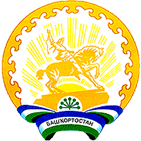 Администрациясельского поселенияБурибаевский  сельсоветмуниципального районаХайбуллинский районРеспублики БашкортостанГорький урамы, 51, Бүребай ауылы,453821.Тел./факс (34758) 3-16-00, 3-16-70.e-mail: buribay_ss@mail.ruГорький урамы, 51, Бүребай ауылы,453821.Тел./факс (34758) 3-16-00, 3-16-70.e-mail: buribay_ss@mail.ruул. Горького 51, с.Бурибай, 453821.Тел./факс (34758) 3-16-00, 3-16-70e-mail: buribay_ss@mail.ruул. Горького 51, с.Бурибай, 453821.Тел./факс (34758) 3-16-00, 3-16-70e-mail: buribay_ss@mail.ru